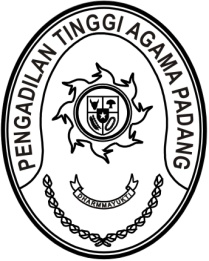 S  U  R  A  T      T  U  G  A  SNomor : W3-A/       /PP.00.1/11/2021Menimbang 	: 	bahwa Badan Litbang Diklat Hukum dan Peradilan Mahkamah Agung RI mengadakan Pelatihan Berkelanjutan Bagi hakim Tingkat Banding Peradilan Agama Seluruh Indonesia yang diikuti antara lain oleh Hakim Tinggi pada Pengadilan Tinggi Agama Padang; Dasar 	: 	Surat Kepala Badan Litbang Hukum dan Peradilan Mahkamah Agung RI Nomor 1605/Bld.3/Dik/S/11/2021 tanggal 15 November 2021 perihal Pemanggilan Peserta Pelatihan Berkelanjutan Bagi hakim Tingkat Banding Peradilan Agama Seluruh Indonesia;MEMBERI TUGASKepada 	: 	Nama	: Dra. Hj. Rosliani, S.H., M.A.		NIP	:	196310081989032003		Pangkat/Gol. Ru.	:	Pembina Madya (IV/d)		Jabatan	:	Hakim Tinggi		Unit Kerja	:	Pengadilan Tinggi Agama PadangUntuk 	 :  	Pertama	 : 	mengikuti Pelatihan Berkelanjutan Bagi hakim Tingkat Banding Peradilan Agama Seluruh Indonesia pada tanggal 16 November s.d. 
1 Desember 2021 secara daring;Kedua	 : 	selama mengikuti Pelatihan Online yang bersangkutan dibebaskan dari tugas.      November 2021Ketua,Zein Ahsan